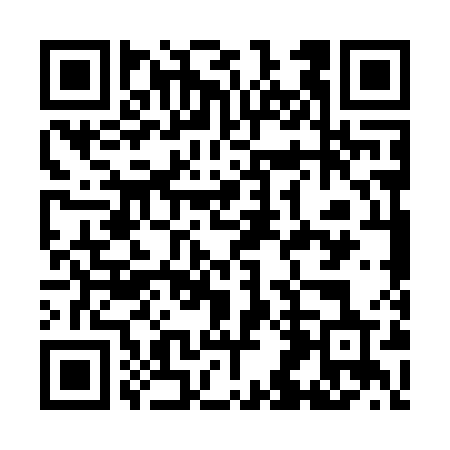 Ramadan times for Kaesong, North KoreaMon 11 Mar 2024 - Wed 10 Apr 2024High Latitude Method: NonePrayer Calculation Method: Muslim World LeagueAsar Calculation Method: ShafiPrayer times provided by https://www.salahtimes.comDateDayFajrSuhurSunriseDhuhrAsrIftarMaghribIsha11Mon5:245:246:5112:444:036:376:377:5912Tue5:225:226:4912:434:046:386:388:0013Wed5:215:216:4812:434:046:396:398:0114Thu5:195:196:4612:434:056:406:408:0215Fri5:175:176:4512:434:056:416:418:0316Sat5:165:166:4312:424:066:426:428:0417Sun5:145:146:4212:424:066:436:438:0618Mon5:135:136:4012:424:076:446:448:0719Tue5:115:116:3912:424:076:456:458:0820Wed5:095:096:3712:414:086:466:468:0921Thu5:085:086:3612:414:086:476:478:1022Fri5:065:066:3412:414:086:486:488:1123Sat5:045:046:3312:404:096:496:498:1224Sun5:035:036:3112:404:096:496:498:1325Mon5:015:016:3012:404:106:506:508:1426Tue4:594:596:2812:394:106:516:518:1527Wed4:584:586:2712:394:106:526:528:1628Thu4:564:566:2512:394:116:536:538:1729Fri4:544:546:2412:394:116:546:548:1830Sat4:534:536:2212:384:116:556:558:1931Sun4:514:516:2112:384:126:566:568:201Mon4:494:496:1912:384:126:576:578:212Tue4:474:476:1812:374:126:586:588:223Wed4:464:466:1612:374:136:596:598:244Thu4:444:446:1412:374:137:007:008:255Fri4:424:426:1312:364:137:017:018:266Sat4:414:416:1212:364:137:017:018:277Sun4:394:396:1012:364:147:027:028:288Mon4:374:376:0912:364:147:037:038:299Tue4:354:356:0712:354:147:047:048:3010Wed4:344:346:0612:354:147:057:058:32